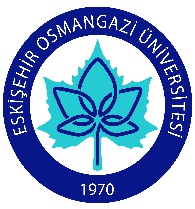 Ders BilgileriDers BilgileriDers BilgileriDers BilgileriDers BilgileriDers BilgileriDers KoduDers AdıDersin YapılamadığıDersin YapılamadığıDersin Telafisi Dersin Telafisi Ders KoduDers AdıTarihSaatTarihSaatÖğretim ÜyesiTarih / İmza